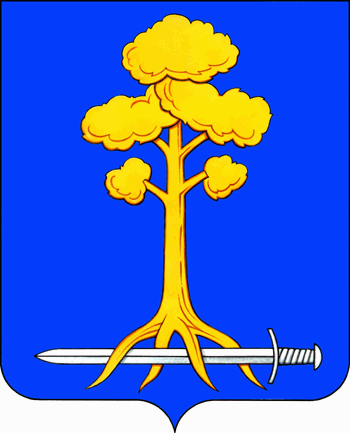 МУНИЦИПАЛЬНОЕ ОБРАЗОВАНИЕСЕРТОЛОВСКОЕ ГОРОДСКОЕ ПОСЕЛЕНИЕВСЕВОЛОЖСКОГО МУНИЦИПАЛЬНОГО РАЙОНАЛЕНИНГРАДСКОЙ ОБЛАСТИАДМИНИСТРАЦИЯР А С П О Р Я Ж Е Н И Е05 октября 2023 г.	                                           	          № 138г. Сертолово          В соответствии с Федеральным законом от 06.10.2003 № 131-ФЗ «Об общих принципах организации местного самоуправления в Российской Федерации», в целях приведения Устава муниципального образования Сертоловское городское поселение Всеволожского муниципального района Ленинградской области в соответствие с действующим законодательством (далее – Устава МО Сертолово):Внести изменения в распоряжение администрации МО Сертолово от 01.08.2023 № 111 ««О создании рабочей группы по внесению изменений в Устав муниципального образования Сертоловское городское поселение Всеволожского муниципального района Ленинградской области» изложив Приложение к распоряжению в новой редакции. (Прилагается).Распоряжение вступает в силу с момента подписания.Настоящее распоряжение подлежит размещению на официальном сайте администрации МО Сертолово в информационно-телекоммуникационной сети Интернет.Контроль за исполнением данного постановления оставляю за собой.И.о. главы администрации						В.В.ВасиленкоПриложение к распоряжениюадминистрации МО Сертоловоот 05.10.2023 г. № 138Состав Рабочей группыпо внесению изменений в Устав МО СертоловоПредседатель Рабочей группы: - Белобоков С.А. – заместитель главы администрации МО Сертолово по безопасности.Члены Рабочей группы:- Карачёва И.В. - заместитель главы администрации МО Сертолово по финансам и экономике–председатель комитета финансов и экономики; - Вишнякова О.О. – начальник юридического отдела администрации МО Сертолово;- Жукова И.В. - главный специалист-юрист юридического отдела администрации МО Сертолово;- Виноградова Е.А. – председатель комитета по управлению муниципальным имуществом;- Могильников А.В. – председатель комитета жилищно-коммунального хозяйства;- Е.Г.Миллер - начальник отдела местного самоуправления администрации МО Сертолово.О внесении изменений в распоряжение от 01.08.2023 № 111 